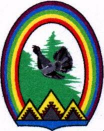 ДУМА ГОРОДА РАДУЖНЫЙХанты-Мансийского автономного округа – Югры РЕШЕНИЕот 25 сентября 2014 года	             № 491О внесении изменений в решение Думы города от 26.06.2014 № 480 «О порядке организации и проведения публичных слушаний в городе Радужный»	Рассмотрев проект решения Думы города «О внесении изменений в решение Думы города от 26.06.2014 № 480 «О порядке организации и проведения публичных слушаний в городе Радужный», Дума города решила:	1. В приложение к решению Думы города от 26.06.2014 № 480 «О порядке организации и проведения публичных слушаний в городе Радужный» (далее также – Порядок) внести следующие изменения:	а) пункт 2.3 Порядка изложить в следующей редакции:	«2.3. Дума города, глава города, назначившие публичные слушания, принимают соответствующие муниципальные правовые акты, содержащие информацию о теме, форме, сроках, месте проведения слушаний, о проекте муниципального правового акта, вынесенного на публичные слушания, а также иную информацию, необходимую для обеспечения участия в публичных слушаниях жителей города.	Информация о времени и месте проведении публичных слушаний, а также проект обсуждаемого муниципального правового акта, либо порядок ознакомления с указанным проектом, подлежат опубликованию в газете «Новости Радужного. Официальная среда» и размещению на официальном сайте Думы города Радужный в сети Интернет не позднее чем за 10 календарных дней до дня их проведения, если иное не предусмотрено законодательством и (или) Уставом города.»;	б) в пункте 2 приложения № 4 к Порядку слова «по адресу: г. Радужный, 1 микрорайон, дом 2,» исключить.	3. Опубликовать настоящее решение в газете «Новости Радужного. Официальная среда».	4. Настоящее решение вступает в силу после его официального опубликования.Глава города	         Г.П. Борщёв